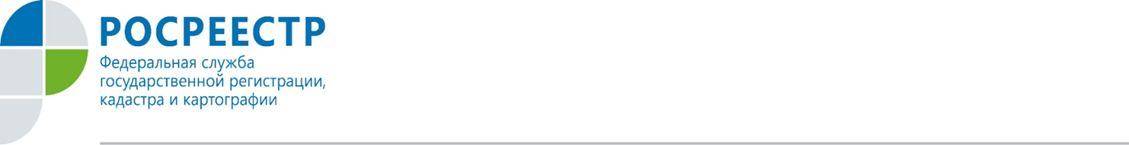 По итогам минувшего года региональным Росреестром было принято 187 284 заявления о государственном кадастровом учете и госрегистрации прав на недвижимость. На рынке новостроек Орла и области в прошлом году было зарегистрировано     2 700 договоров участия в долевом строительстве. Вдвое увеличилось количество орловцев, желающих купить квартиру на вторичном рынке жилья. Общее число сделок, оформленных на основании договоров купли-продажи или мены в 2018 году составило 28 тысяч, годом ранее 14 тысяч сделок. Отмечается рост ипотечного сегмента регионального рынка недвижимости. За год ведомство зарегистрировало 17 157 ипотечных сделок, что на четверть превысило показатель 2017 года – 13 759 ипотечных договоров. Пресс-служба Росрестра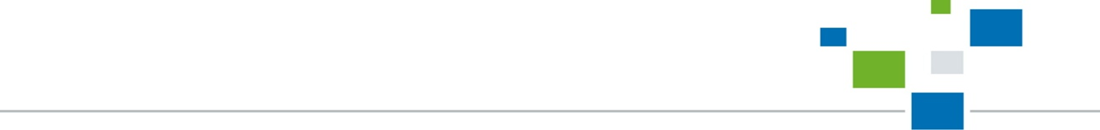 по Орловской области